INSTRUCTIONS:  Use this form to request a lump-sum payment. As proof of your date of birth, enclose a copy of your birth or baptism certificate, or U.S. Passport. If you are a deceased participant’s spouse, enclose a copy of your marriage certificate if you have not already sent it to us.  Please make sure that proof documents are legible before sending to PBGC.  If you have questions about other documents we accept as proof, call our Customer Contact Center at 1-800-400-7242.  Print clearly with blue or black ink.1.  General information about you2. Payment Election – Please read the enclosed Special Tax Notice Regarding Non-Periodic PBGC Payments. Be sure you understand the tax implications of electing to have PBGC pay the lump sum directly to you or to an individual retirement arrangement (IRA) or a qualified retirement plan.Please elect only one option - A or B or C.  If you do not elect an option or if you elect more than one option, PBGC will pay you according to option B. If you elected option A or C, complete Section D on page 3.Payment Election (Continued)3.  Signature – Sign and date this application. Knowingly and willfully making false, fictitious or fraudulent statements to the Pension Benefit Guaranty Corporation is a crime punishable under Title 18, Section 1001, United States Code.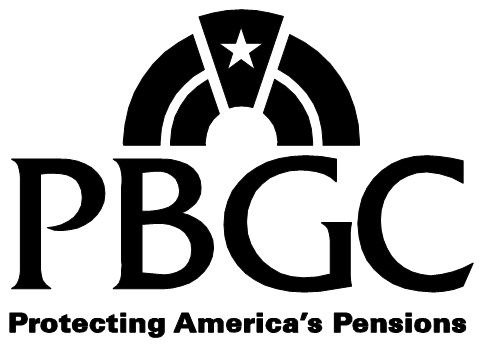 Application for Lump-Sum Payment   Application for Lump-Sum Payment   PBGC Form 720Approved OMB 1212-0055Expires Pension Benefit Guaranty Corporation.  
Pension Benefit Guaranty Corporation.  
For assistance, call 1-800-400-7242For assistance, call 1-800-400-7242Plan Name: FX.PrismCase.CaseTitle.XFPlan Name: FX.PrismCase.CaseTitle.XFPlan Number: FX.PrismCase.CaseIdNmbr.XFParticipant Name: FX.PrismCust.FullName.XFDate Printed: 09/26/2012Date of Plan Termination: FX.PrismCase.DOPT.XFLast NameLast NameLast NameLast NameLast NameLast NameLast NameLast NameLast NameLast NameLast NameLast NameLast NameLast NameLast NameLast NameLast NameLast NameLast NameLast NameFirst NameFirst NameFirst NameFirst NameFirst NameFirst NameFirst NameFirst NameFirst NameFirst NameFirst NameFirst NameMiddle NameMiddle NameMiddle NameMiddle NameMiddle NameMiddle NameMiddle NameMiddle NameMiddle NameMiddle NameMiddle NameOther Name(s) UsedOther Name(s) UsedOther Name(s) UsedOther Name(s) UsedOther Name(s) UsedOther Name(s) UsedOther Name(s) UsedOther Name(s) UsedOther Name(s) UsedOther Name(s) UsedOther Name(s) UsedOther Name(s) UsedOther Name(s) UsedOther Name(s) UsedOther Name(s) UsedOther Name(s) UsedOther Name(s) UsedOther Name(s) UsedOther Name(s) UsedOther Name(s) UsedOther Name(s) UsedSocial Security NumberSocial Security NumberSocial Security NumberSocial Security NumberSocial Security NumberSocial Security NumberSocial Security NumberSocial Security NumberSocial Security NumberSocial Security NumberSocial Security NumberDate of Birth (Copy of Proof Required)Date of Birth (Copy of Proof Required)Date of Birth (Copy of Proof Required)Date of Birth (Copy of Proof Required)Date of Birth (Copy of Proof Required)Date of Birth (Copy of Proof Required)Date of Birth (Copy of Proof Required)Date of Birth (Copy of Proof Required)Date of Birth (Copy of Proof Required)Date of Birth (Copy of Proof Required)GenderGenderGenderGenderGendermalemalemale--//femalefemalefemaleMailing AddressMailing AddressMailing AddressMailing AddressMailing AddressMailing AddressMailing AddressMailing AddressMailing AddressMailing AddressMailing AddressMailing AddressMailing AddressMailing AddressMailing AddressMailing AddressMailing AddressApartment / Route NumberApartment / Route NumberApartment / Route NumberApartment / Route NumberApartment / Route NumberApartment / Route NumberApartment / Route NumberApartment / Route NumberApartment / Route NumberApartment / Route NumberApartment / Route NumberApartment / Route NumberApartment / Route NumberApartment / Route NumberApartment / Route NumberCityCityCityCityCityCityCityCityCityCityCityCityCityCityCityCityCityStateStateStateStateZip CodeZip CodeZip CodeZip CodeZip CodeZip CodeZip CodeZip CodeZip CodeZip CodeZip CodeCountryCountryCountryCountryCountryCountryCountryCountryCountryCountryCountryCountryCountryCountryCountryCountryCountryProvinceProvinceProvinceProvinceProvinceProvinceProvinceProvinceProvinceProvinceProvinceProvinceProvinceProvinceProvinceDaytime PhoneDaytime PhoneDaytime PhoneDaytime PhoneDaytime PhoneDaytime PhoneDaytime PhoneDaytime PhoneDaytime PhoneDaytime PhoneDaytime PhoneDaytime PhoneDaytime PhoneDaytime PhoneExtensionExtensionExtensionExtensionEvening PhoneEvening PhoneEvening PhoneEvening PhoneEvening PhoneEvening PhoneEvening PhoneEvening PhoneEvening PhoneEvening PhoneEvening PhoneEvening PhoneEvening PhoneEvening Phone()-x()-If you are the participant and worked after the date the plan terminated, what year did you stop working for the employer who sponsored your pension plan?YearCONTINUEApplication for Lump-Sum Payment	Form 720, page 2 of 3Application for Lump-Sum Payment	Form 720, page 2 of 3Application for Lump-Sum Payment	Form 720, page 2 of 3Plan Number: FX.PrismCase.CaseIdNmbr.XFParticipant Name: FX.PrismCust.FullName.XFA.  Roll over my payment to an IRA or a plan – Send my entire payment, plus interest, directly to an IRA or a qualified retirement plan. I understand that PBGC will not withhold taxes from my payment.A.  Roll over my payment to an IRA or a plan – Send my entire payment, plus interest, directly to an IRA or a qualified retirement plan. I understand that PBGC will not withhold taxes from my payment.A.  Roll over my payment to an IRA or a plan – Send my entire payment, plus interest, directly to an IRA or a qualified retirement plan. I understand that PBGC will not withhold taxes from my payment.A.  Roll over my payment to an IRA or a plan – Send my entire payment, plus interest, directly to an IRA or a qualified retirement plan. I understand that PBGC will not withhold taxes from my payment.A.  Roll over my payment to an IRA or a plan – Send my entire payment, plus interest, directly to an IRA or a qualified retirement plan. I understand that PBGC will not withhold taxes from my payment.A.  Roll over my payment to an IRA or a plan – Send my entire payment, plus interest, directly to an IRA or a qualified retirement plan. I understand that PBGC will not withhold taxes from my payment.A.  Roll over my payment to an IRA or a plan – Send my entire payment, plus interest, directly to an IRA or a qualified retirement plan. I understand that PBGC will not withhold taxes from my payment.A.  Roll over my payment to an IRA or a plan – Send my entire payment, plus interest, directly to an IRA or a qualified retirement plan. I understand that PBGC will not withhold taxes from my payment.A.  Roll over my payment to an IRA or a plan – Send my entire payment, plus interest, directly to an IRA or a qualified retirement plan. I understand that PBGC will not withhold taxes from my payment.A.  Roll over my payment to an IRA or a plan – Send my entire payment, plus interest, directly to an IRA or a qualified retirement plan. I understand that PBGC will not withhold taxes from my payment.A.  Roll over my payment to an IRA or a plan – Send my entire payment, plus interest, directly to an IRA or a qualified retirement plan. I understand that PBGC will not withhold taxes from my payment.A.  Roll over my payment to an IRA or a plan – Send my entire payment, plus interest, directly to an IRA or a qualified retirement plan. I understand that PBGC will not withhold taxes from my payment.A.  Roll over my payment to an IRA or a plan – Send my entire payment, plus interest, directly to an IRA or a qualified retirement plan. I understand that PBGC will not withhold taxes from my payment.A.  Roll over my payment to an IRA or a plan – Send my entire payment, plus interest, directly to an IRA or a qualified retirement plan. I understand that PBGC will not withhold taxes from my payment.A.  Roll over my payment to an IRA or a plan – Send my entire payment, plus interest, directly to an IRA or a qualified retirement plan. I understand that PBGC will not withhold taxes from my payment.A.  Roll over my payment to an IRA or a plan – Send my entire payment, plus interest, directly to an IRA or a qualified retirement plan. I understand that PBGC will not withhold taxes from my payment.A.  Roll over my payment to an IRA or a plan – Send my entire payment, plus interest, directly to an IRA or a qualified retirement plan. I understand that PBGC will not withhold taxes from my payment.A.  Roll over my payment to an IRA or a plan – Send my entire payment, plus interest, directly to an IRA or a qualified retirement plan. I understand that PBGC will not withhold taxes from my payment.A.  Roll over my payment to an IRA or a plan – Send my entire payment, plus interest, directly to an IRA or a qualified retirement plan. I understand that PBGC will not withhold taxes from my payment.A.  Roll over my payment to an IRA or a plan – Send my entire payment, plus interest, directly to an IRA or a qualified retirement plan. I understand that PBGC will not withhold taxes from my payment.A.  Roll over my payment to an IRA or a plan – Send my entire payment, plus interest, directly to an IRA or a qualified retirement plan. I understand that PBGC will not withhold taxes from my payment.A.  Roll over my payment to an IRA or a plan – Send my entire payment, plus interest, directly to an IRA or a qualified retirement plan. I understand that PBGC will not withhold taxes from my payment.A.  Roll over my payment to an IRA or a plan – Send my entire payment, plus interest, directly to an IRA or a qualified retirement plan. I understand that PBGC will not withhold taxes from my payment.A.  Roll over my payment to an IRA or a plan – Send my entire payment, plus interest, directly to an IRA or a qualified retirement plan. I understand that PBGC will not withhold taxes from my payment.A.  Roll over my payment to an IRA or a plan – Send my entire payment, plus interest, directly to an IRA or a qualified retirement plan. I understand that PBGC will not withhold taxes from my payment.A.  Roll over my payment to an IRA or a plan – Send my entire payment, plus interest, directly to an IRA or a qualified retirement plan. I understand that PBGC will not withhold taxes from my payment.B.  Pay me directly – Send the entire payment, plus interest, directly to me.  I understand that PBGC will withhold 20% of the taxable amount of my payment for federal income tax.B.  Pay me directly – Send the entire payment, plus interest, directly to me.  I understand that PBGC will withhold 20% of the taxable amount of my payment for federal income tax.B.  Pay me directly – Send the entire payment, plus interest, directly to me.  I understand that PBGC will withhold 20% of the taxable amount of my payment for federal income tax.B.  Pay me directly – Send the entire payment, plus interest, directly to me.  I understand that PBGC will withhold 20% of the taxable amount of my payment for federal income tax.B.  Pay me directly – Send the entire payment, plus interest, directly to me.  I understand that PBGC will withhold 20% of the taxable amount of my payment for federal income tax.B.  Pay me directly – Send the entire payment, plus interest, directly to me.  I understand that PBGC will withhold 20% of the taxable amount of my payment for federal income tax.B.  Pay me directly – Send the entire payment, plus interest, directly to me.  I understand that PBGC will withhold 20% of the taxable amount of my payment for federal income tax.B.  Pay me directly – Send the entire payment, plus interest, directly to me.  I understand that PBGC will withhold 20% of the taxable amount of my payment for federal income tax.B.  Pay me directly – Send the entire payment, plus interest, directly to me.  I understand that PBGC will withhold 20% of the taxable amount of my payment for federal income tax.B.  Pay me directly – Send the entire payment, plus interest, directly to me.  I understand that PBGC will withhold 20% of the taxable amount of my payment for federal income tax.B.  Pay me directly – Send the entire payment, plus interest, directly to me.  I understand that PBGC will withhold 20% of the taxable amount of my payment for federal income tax.B.  Pay me directly – Send the entire payment, plus interest, directly to me.  I understand that PBGC will withhold 20% of the taxable amount of my payment for federal income tax.B.  Pay me directly – Send the entire payment, plus interest, directly to me.  I understand that PBGC will withhold 20% of the taxable amount of my payment for federal income tax.B.  Pay me directly – Send the entire payment, plus interest, directly to me.  I understand that PBGC will withhold 20% of the taxable amount of my payment for federal income tax.B.  Pay me directly – Send the entire payment, plus interest, directly to me.  I understand that PBGC will withhold 20% of the taxable amount of my payment for federal income tax.B.  Pay me directly – Send the entire payment, plus interest, directly to me.  I understand that PBGC will withhold 20% of the taxable amount of my payment for federal income tax.B.  Pay me directly – Send the entire payment, plus interest, directly to me.  I understand that PBGC will withhold 20% of the taxable amount of my payment for federal income tax.B.  Pay me directly – Send the entire payment, plus interest, directly to me.  I understand that PBGC will withhold 20% of the taxable amount of my payment for federal income tax.B.  Pay me directly – Send the entire payment, plus interest, directly to me.  I understand that PBGC will withhold 20% of the taxable amount of my payment for federal income tax.B.  Pay me directly – Send the entire payment, plus interest, directly to me.  I understand that PBGC will withhold 20% of the taxable amount of my payment for federal income tax.B.  Pay me directly – Send the entire payment, plus interest, directly to me.  I understand that PBGC will withhold 20% of the taxable amount of my payment for federal income tax.B.  Pay me directly – Send the entire payment, plus interest, directly to me.  I understand that PBGC will withhold 20% of the taxable amount of my payment for federal income tax.B.  Pay me directly – Send the entire payment, plus interest, directly to me.  I understand that PBGC will withhold 20% of the taxable amount of my payment for federal income tax.B.  Pay me directly – Send the entire payment, plus interest, directly to me.  I understand that PBGC will withhold 20% of the taxable amount of my payment for federal income tax.B.  Pay me directly – Send the entire payment, plus interest, directly to me.  I understand that PBGC will withhold 20% of the taxable amount of my payment for federal income tax.B.  Pay me directly – Send the entire payment, plus interest, directly to me.  I understand that PBGC will withhold 20% of the taxable amount of my payment for federal income tax.B.  Pay me directly – Send the entire payment, plus interest, directly to me.  I understand that PBGC will withhold 20% of the taxable amount of my payment for federal income tax.C.  Split my payment  - Send some of the money, plus interest, directly to me, and send some directly to an IRA or a qualified retirement plan as follows:C.  Split my payment  - Send some of the money, plus interest, directly to me, and send some directly to an IRA or a qualified retirement plan as follows:C.  Split my payment  - Send some of the money, plus interest, directly to me, and send some directly to an IRA or a qualified retirement plan as follows:C.  Split my payment  - Send some of the money, plus interest, directly to me, and send some directly to an IRA or a qualified retirement plan as follows:C.  Split my payment  - Send some of the money, plus interest, directly to me, and send some directly to an IRA or a qualified retirement plan as follows:C.  Split my payment  - Send some of the money, plus interest, directly to me, and send some directly to an IRA or a qualified retirement plan as follows:C.  Split my payment  - Send some of the money, plus interest, directly to me, and send some directly to an IRA or a qualified retirement plan as follows:C.  Split my payment  - Send some of the money, plus interest, directly to me, and send some directly to an IRA or a qualified retirement plan as follows:C.  Split my payment  - Send some of the money, plus interest, directly to me, and send some directly to an IRA or a qualified retirement plan as follows:C.  Split my payment  - Send some of the money, plus interest, directly to me, and send some directly to an IRA or a qualified retirement plan as follows:C.  Split my payment  - Send some of the money, plus interest, directly to me, and send some directly to an IRA or a qualified retirement plan as follows:C.  Split my payment  - Send some of the money, plus interest, directly to me, and send some directly to an IRA or a qualified retirement plan as follows:C.  Split my payment  - Send some of the money, plus interest, directly to me, and send some directly to an IRA or a qualified retirement plan as follows:C.  Split my payment  - Send some of the money, plus interest, directly to me, and send some directly to an IRA or a qualified retirement plan as follows:C.  Split my payment  - Send some of the money, plus interest, directly to me, and send some directly to an IRA or a qualified retirement plan as follows:C.  Split my payment  - Send some of the money, plus interest, directly to me, and send some directly to an IRA or a qualified retirement plan as follows:C.  Split my payment  - Send some of the money, plus interest, directly to me, and send some directly to an IRA or a qualified retirement plan as follows:C.  Split my payment  - Send some of the money, plus interest, directly to me, and send some directly to an IRA or a qualified retirement plan as follows:C.  Split my payment  - Send some of the money, plus interest, directly to me, and send some directly to an IRA or a qualified retirement plan as follows:C.  Split my payment  - Send some of the money, plus interest, directly to me, and send some directly to an IRA or a qualified retirement plan as follows:C.  Split my payment  - Send some of the money, plus interest, directly to me, and send some directly to an IRA or a qualified retirement plan as follows:C.  Split my payment  - Send some of the money, plus interest, directly to me, and send some directly to an IRA or a qualified retirement plan as follows:C.  Split my payment  - Send some of the money, plus interest, directly to me, and send some directly to an IRA or a qualified retirement plan as follows:1.	Send this much directly to me:1.	Send this much directly to me:1.	Send this much directly to me:1.	Send this much directly to me:1.	Send this much directly to me:1.	Send this much directly to me:1.	Send this much directly to me:1.	Send this much directly to me:1.	Send this much directly to me:1.	Send this much directly to me:1.	Send this much directly to me:1.	Send this much directly to me:1.	Send this much directly to me:1.	Send this much directly to me:1.	Send this much directly to me:1.	Send this much directly to me:1.	Send this much directly to me:1.	Send this much directly to me:1.	Send this much directly to me:1.	Send this much directly to me:1.	Send this much directly to me:1.	Send this much directly to me:$$..I understand that PBGC will withhold 20% of the taxable amount for federal income tax.I understand that PBGC will withhold 20% of the taxable amount for federal income tax.I understand that PBGC will withhold 20% of the taxable amount for federal income tax.I understand that PBGC will withhold 20% of the taxable amount for federal income tax.I understand that PBGC will withhold 20% of the taxable amount for federal income tax.I understand that PBGC will withhold 20% of the taxable amount for federal income tax.I understand that PBGC will withhold 20% of the taxable amount for federal income tax.I understand that PBGC will withhold 20% of the taxable amount for federal income tax.I understand that PBGC will withhold 20% of the taxable amount for federal income tax.I understand that PBGC will withhold 20% of the taxable amount for federal income tax.I understand that PBGC will withhold 20% of the taxable amount for federal income tax.I understand that PBGC will withhold 20% of the taxable amount for federal income tax.I understand that PBGC will withhold 20% of the taxable amount for federal income tax.I understand that PBGC will withhold 20% of the taxable amount for federal income tax.I understand that PBGC will withhold 20% of the taxable amount for federal income tax.I understand that PBGC will withhold 20% of the taxable amount for federal income tax.I understand that PBGC will withhold 20% of the taxable amount for federal income tax.I understand that PBGC will withhold 20% of the taxable amount for federal income tax.I understand that PBGC will withhold 20% of the taxable amount for federal income tax.I understand that PBGC will withhold 20% of the taxable amount for federal income tax.I understand that PBGC will withhold 20% of the taxable amount for federal income tax.I understand that PBGC will withhold 20% of the taxable amount for federal income tax.2.   Send this much to an IRA or a qualified retirement plan.2.   Send this much to an IRA or a qualified retirement plan.2.   Send this much to an IRA or a qualified retirement plan.2.   Send this much to an IRA or a qualified retirement plan.2.   Send this much to an IRA or a qualified retirement plan.2.   Send this much to an IRA or a qualified retirement plan.2.   Send this much to an IRA or a qualified retirement plan.2.   Send this much to an IRA or a qualified retirement plan.2.   Send this much to an IRA or a qualified retirement plan.2.   Send this much to an IRA or a qualified retirement plan.2.   Send this much to an IRA or a qualified retirement plan.2.   Send this much to an IRA or a qualified retirement plan.2.   Send this much to an IRA or a qualified retirement plan.2.   Send this much to an IRA or a qualified retirement plan.2.   Send this much to an IRA or a qualified retirement plan.2.   Send this much to an IRA or a qualified retirement plan.2.   Send this much to an IRA or a qualified retirement plan.2.   Send this much to an IRA or a qualified retirement plan.2.   Send this much to an IRA or a qualified retirement plan.2.   Send this much to an IRA or a qualified retirement plan.2.   Send this much to an IRA or a qualified retirement plan.2.   Send this much to an IRA or a qualified retirement plan.$$..I understand that PBGC will not withhold taxes from this part of my payment.  Note: the amount must be at least $500.I understand that PBGC will not withhold taxes from this part of my payment.  Note: the amount must be at least $500.I understand that PBGC will not withhold taxes from this part of my payment.  Note: the amount must be at least $500.I understand that PBGC will not withhold taxes from this part of my payment.  Note: the amount must be at least $500.I understand that PBGC will not withhold taxes from this part of my payment.  Note: the amount must be at least $500.I understand that PBGC will not withhold taxes from this part of my payment.  Note: the amount must be at least $500.I understand that PBGC will not withhold taxes from this part of my payment.  Note: the amount must be at least $500.I understand that PBGC will not withhold taxes from this part of my payment.  Note: the amount must be at least $500.I understand that PBGC will not withhold taxes from this part of my payment.  Note: the amount must be at least $500.I understand that PBGC will not withhold taxes from this part of my payment.  Note: the amount must be at least $500.I understand that PBGC will not withhold taxes from this part of my payment.  Note: the amount must be at least $500.I understand that PBGC will not withhold taxes from this part of my payment.  Note: the amount must be at least $500.I understand that PBGC will not withhold taxes from this part of my payment.  Note: the amount must be at least $500.I understand that PBGC will not withhold taxes from this part of my payment.  Note: the amount must be at least $500.I understand that PBGC will not withhold taxes from this part of my payment.  Note: the amount must be at least $500.I understand that PBGC will not withhold taxes from this part of my payment.  Note: the amount must be at least $500.I understand that PBGC will not withhold taxes from this part of my payment.  Note: the amount must be at least $500.I understand that PBGC will not withhold taxes from this part of my payment.  Note: the amount must be at least $500.I understand that PBGC will not withhold taxes from this part of my payment.  Note: the amount must be at least $500.I understand that PBGC will not withhold taxes from this part of my payment.  Note: the amount must be at least $500.I understand that PBGC will not withhold taxes from this part of my payment.  Note: the amount must be at least $500.I understand that PBGC will not withhold taxes from this part of my payment.  Note: the amount must be at least $500.I understand that PBGC will not withhold taxes from this part of my payment.  Note: the amount must be at least $500.no less than $500no less than $500no less than $500no less than $500no less than $500no less than $500no less than $500no less than $500no less than $500CONTINUEApplication for Lump-Sum Payment	Form 720, page 3 of 3Application for Lump-Sum Payment	Form 720, page 3 of 3Application for Lump-Sum Payment	Form 720, page 3 of 3Plan Number: FX.PrismCase.CaseIdNmbr.XFParticipant Name : FX.PrismCust.FullName.XFD.  Rollover InformationD.  Rollover InformationD.  Rollover InformationD.  Rollover InformationD.  Rollover InformationD.  Rollover InformationD.  Rollover InformationD.  Rollover InformationD.  Rollover InformationD.  Rollover InformationD.  Rollover InformationD.  Rollover InformationD.  Rollover InformationD.  Rollover InformationD.  Rollover InformationName of IRA or Plan:Name of IRA or Plan:Name of IRA or Plan:Name of IRA or Plan:Name of IRA or Plan:Name of IRA or Plan:Name of IRA or Plan:Name of IRA or Plan:Name of IRA or Plan:Name of IRA or Plan:Name of IRA or Plan:Name of IRA or Plan:Name of IRA or Plan:Name of IRA or Plan:Name of IRA or Plan:Type of IRA or Plan:       Traditional IRA Roth  IRAQualified retirement planType of IRA or Plan:       Traditional IRA Roth  IRAQualified retirement planType of IRA or Plan:       Traditional IRA Roth  IRAQualified retirement planType of IRA or Plan:       Traditional IRA Roth  IRAQualified retirement planType of IRA or Plan:       Traditional IRA Roth  IRAQualified retirement planType of IRA or Plan:       Traditional IRA Roth  IRAQualified retirement planType of IRA or Plan:       Traditional IRA Roth  IRAQualified retirement planType of IRA or Plan:       Traditional IRA Roth  IRAQualified retirement planType of IRA or Plan:       Traditional IRA Roth  IRAQualified retirement planType of IRA or Plan:       Traditional IRA Roth  IRAQualified retirement planType of IRA or Plan:       Traditional IRA Roth  IRAQualified retirement planType of IRA or Plan:       Traditional IRA Roth  IRAQualified retirement planType of IRA or Plan:       Traditional IRA Roth  IRAQualified retirement planType of IRA or Plan:       Traditional IRA Roth  IRAQualified retirement planType of IRA or Plan:       Traditional IRA Roth  IRAQualified retirement planAccount NumberAccount NumberAccount NumberAccount NumberAccount NumberAccount NumberAccount NumberAccount NumberAccount NumberAccount NumberAccount NumberAccount NumberAccount NumberAccount NumberAccount NumberName of the Institution / TrusteeName of the Institution / TrusteeDaytime PhoneDaytime PhoneDaytime PhoneDaytime PhoneDaytime PhoneDaytime PhoneDaytime PhoneDaytime PhoneDaytime PhoneDaytime PhoneDaytime PhoneDaytime PhoneDaytime Phone()-Mailing AddressMailing AddressMailing AddressMailing AddressMailing AddressMailing AddressMailing AddressMailing AddressMailing AddressMailing AddressMailing AddressMailing AddressMailing AddressMailing AddressMailing AddressCityStateStateStateStateZip CodeZip CodeZip CodeZip CodeZip CodeZip CodeZip CodeZip CodeZip CodeZip Code-I declare under penalty of perjury that all of the information I have provided on this form is true and correct.I declare under penalty of perjury that all of the information I have provided on this form is true and correct.I declare under penalty of perjury that all of the information I have provided on this form is true and correct.signaturedate